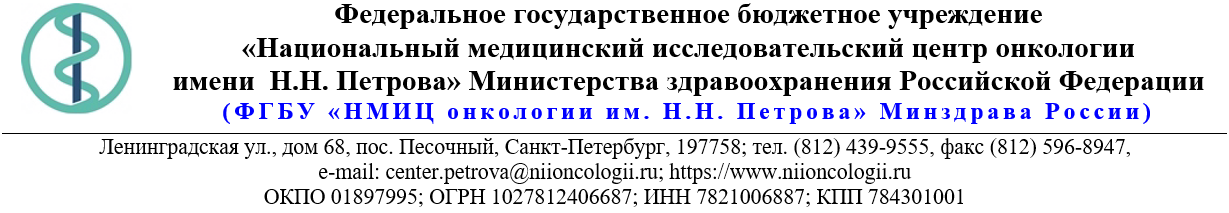 13.Описание объекта закупкиРасчет стоимости ед. услуги, в части обязательного страхования гражданской ответственности владельцев транспортных средств (ОСАГО), производится по формуле согласно Указанию Центрального Банка РФ от 08.12.2021 г. №6007-У «О страховых  тарифах по обязательному страхованию гражданской ответственности владельцев транспортных средств». Для определения размера страховой премии (Т) применяются следующие формулы:Объектами страхования, в рамках добровольного страхования гражданской ответственности автовладельцев и несчастных случаев водителя и пассажиров, являются не противоречащие законодательству РФ имущественные интересы Страхователя (Выгодоприобретателя, Застрахованного) связанные:- с риском гражданской ответственности владельца страхуемого транспортного средства по обязательствам, возникающим вследствие причинения вреда жизни, здоровью или имуществу потерпевших.- временной утратой трудоспособности (для работающих Застрахованных лиц), постоянной утратой трудоспособности с установлением группы инвалидности (инвалидность).- смертью вследствие несчастного случая (ДТП) водителя, пассажиров застрахованного транспортного средства при использовании на территории Российской Федерации и физического лица, являющегося водителем или пассажиром застрахованного транспортного средства, связанные с причинением вреда их жизни, здоровью при использовании застрахованного транспортного средства, в следующих случаях:- дорожно-транспортного происшествия;- несчастного случая.При этом под «Дорожно-транспортным происшествием» должно рассматриваться событие, произошедшее в процессе движения по дороге транспортного средства и с его участием, при котором погибли, ранены люди, повреждены транспортные средства, сооружения, грузы либо причинен иной материальный ущерб, в том числе в случаях причинения вреда потерпевшим при использовании транспортного средства на прилегающих к дорогам территориях.Страховым случаем по риску «Несчастный случай» должны рассматриваться события c участием застрахованного ТС, приведшие к повреждениям (травме, увечью), утрате трудоспособности (постоянной, временной), смерти, находящего в нем Застрахованного лица:          а) дорожно-транспортное происшествие (ДТП) – событие, возникшее в процессе движения по дороге и по прилегающей территории транспортного средства и с его участием;         б) столкновение (наезд, удар) ТС с неподвижным предметом (столб, дерево, ограждение), движущимся объектом (животное, птица) на территории, предназначенной для движения транспортных средств, в месте проведения профильных работ; опрокидывание;         в) пожар ТС (неконтролируемое горение), возникший в результате внешнего воздействия, в том числе в результате разрядов молнии; тушения пожара; взрыва;24.04.2024 № 21.1-03/745Ссылка на данный номер обязательна!Запрос о предоставлении ценовой информациидля нужд ФГБУ «НМИЦ онкологии им. Н.Н. Петрова» Минздрава РоссииСтруктура цены (расходы, включенные в цену товара/работы/услуги) должна включать в себя:1)	стоимость товара/работы/услуги; 2)	стоимость упаковки товара;3)	стоимость транспортировки товара от склада поставщика до склада покупателя, включающая в себя все сопутствующие расходы, а также погрузочно-разгрузочные работы;4)	расходы поставщика на уплату таможенных сборов, налоговых и иных обязательных платежей, обязанность по внесению которых установлена российским законодательством;5)  все иные прямые и косвенные накладные расходы поставщика/подрядчика/исполнителя, связанные с поставкой товара/выполнением работ/оказанием услуг и необходимые для надлежащего выполнения обязательств.Сведения о товаре/работе/услуге: содержатся в Приложении.Просим всех заинтересованных лиц представить свои коммерческие предложения (далее - КП) о цене поставки товара/выполнения работы/оказания услуги с использованием прилагаемой формы описания  товара/работы/услуги и направлять их в форме электронного документа, подписанного квалифицированной электронной цифровой подписью (электронная цифровая подпись должна быть открепленной, в формате “sig”) по следующему адресу: 4399541@niioncologii.ru.Информируем, что направленные предложения не будут рассматриваться в качестве заявки на участие в закупке и не дают в дальнейшем каких-либо преимуществ для лиц, подавших указанные предложения.Настоящий запрос не является извещением о проведении закупки, офертой или публичной офертой и не влечет возникновения каких-либо обязательств заказчика.Из ответа на запрос должны однозначно определяться цена единицы товара/работы/услуги и общая цена контракта на условиях, указанных в запросе, срок действия предлагаемой цены.КП оформляется на официальном бланке (при наличии), должно содержать реквизиты организации (официальное наименование, ИНН, КПП - обязательно), и должно содержать ссылку на дату и номер запроса о предоставлении ценовой информации. КП должно содержать актуальные на момент запроса цены товара (работ, услуг), технические характеристики и прочие данные, в том числе условия поставки и оплаты, полностью соответствующие указанным в запросе о предоставлении ценовой информации.В КП должно содержаться однозначное указание на то, что предлагаемые товары (работы, услуги) полностью и по всем запрошенным характеристиками соответствуют описанию объекта закупки, содержащемуся в запросе о предоставлении ценовой информации, выраженное одним из следующих способов: - указанием в КП соответствующего запросу описания товара (работы, услуги)- подтверждением в тексте КП намерения поставки товара (выполнения работы, услуги) на условиях, указанных в запросе, в случае заключения контракта.Обращаем внимание, что в случае осуществления закупки путём заключения контракта (договора) с единственным поставщиком (в предусмотренных законом случаях) контракт (договор) заключается в форме электронного документа с использованием системы электронного документооборота. Документы о приемке по такому контракту (договору) также оформляются в виде электронных документов в системе электронного документооборота.1.Наименование объекта закупкиОказание услуг по страхованию гражданской ответственности владельцев транспортных средств2.Место поставки товара, оказания услуг, выполнения работСПБ, п. Песочный, ул. Ленинградская3.Авансирование (предусмотрено (____%)/ не предусмотрено)не предусмотрено4.Дата начала исполнения обязательств контрагентомС момента заключения Договора5.Срок окончания исполнения обязательств контрагентом 01.08.20246.Периодичность выполнения работ, оказания услуг, количество партий поставляемого товаровУслуги оказываются по заявкам Закзачика, в соответствии с началом периода страхования транспортных средств.7.Документы, которые должны быть представлены контрагентом вместе с товаром, результатом выполненной работы, оказанной услуги (либо в составе заявки на участие)УПД, страховые полисы, оформляемые страховщиком по форме утвержденной, в порядке предусмотренном законодательством. Правила страхования.8.Требования к гарантии качества товара, работы, услуги (да/нет)Не предусмотрено8.1.Срок, на который предоставляется гарантия и (или) требования к объему предоставления гарантий качества товара, работы, услуги (Если ДА)Не предусмотрено8.2.Размер обеспечения гарантийных обязательств
 (до 10% НМЦК)Не предусмотрено9.Преимущества, требования к участникам, нац.режимНе предусмотрено9.1.Преимущества (СМП, Инвалиды, УИС)Не предусмотрено9.2.Требования к участникам (специальное разрешение (лицензия), аккредитация, членство в СРО или свидетельство о допуске к определенному виду работ)Не предусмотрено9.3.Запреты, ограничения, условия допуска по статье 14 Закона 
№ 44-ФЗНе предусмотрено10.Дополнительные требования к участникам 
(при наличии ПП № 2571)Не предусмотрено11.Страна происхождения (указывается участником в заявке, коммерческом предложении)Не предусмотрено12.Количество и единица измерения объекта закупкиУказаны в пункте 13№ п/пНаименование товара / услуги, технические характеристикиКол-воЕд. изм.ОКПД2/КТРУНДС(%)НДС(руб.)Цена за ед. с НДС(руб.)Суммас НДС(руб.)1.Марка автомобиля: FORD TRANZIT Гос.номер:  Х363АР178 VIN Z6FXXXESGXGS55035Марка автомобиля: FORD TRANZIT Гос.номер:  Х363АР178 VIN Z6FXXXESGXGS55035Марка автомобиля: FORD TRANZIT Гос.номер:  Х363АР178 VIN Z6FXXXESGXGS55035Марка автомобиля: FORD TRANZIT Гос.номер:  Х363АР178 VIN Z6FXXXESGXGS55035Марка автомобиля: FORD TRANZIT Гос.номер:  Х363АР178 VIN Z6FXXXESGXGS55035Марка автомобиля: FORD TRANZIT Гос.номер:  Х363АР178 VIN Z6FXXXESGXGS55035Марка автомобиля: FORD TRANZIT Гос.номер:  Х363АР178 VIN Z6FXXXESGXGS55035Марка автомобиля: FORD TRANZIT Гос.номер:  Х363АР178 VIN Z6FXXXESGXGS550351.1Оказание услуг по обязательному страхованию гражданской ответственности владельцев транспортных средств (ОСАГО)Период страхования: с 13.06.2024 по 12.06.2025Категория: DКол-во посадочных мест: 17Двигатель: 136 Л.С.Год выпуска 2017Количество лиц допущенных к управлению: без ограничений.Территория преимущественного использования транспортных средств: г. Санкт-Петербург и Ленинградская область.Количество страховых выплат в предшествующий период: не производилось1Усл.ед.65.12.21.0001.2Оказание услуг по добровольному страхованию гражданской ответственности автовладельцевПериод страхования: с 21.06.2024 по 20.06.2025По следующим рискам:- по риску «Гражданской ответственности» на страховую сумму: 1 000 000,00 руб. (Оплата частей, узлов, агрегатов и деталей ТС производится: без учета износа).1Усл.ед.65.12.21.0001.3Оказание услуг по добровольному страхованию гражданской ответственности автовладельцев и несчастных случаев водителя и пассажиров.Период страхования: с  21.06.2024 по 20.06.2025   По следующим рискам:Несчастного случая:	- «Постоянная утрата общей трудоспособности с установлением группы инвалидности», на страховую сумму: 200 000,00 руб. за одно место.- «Смерть», на страховую сумму: 200 000,00 руб. за одно место.1Усл.ед.65.12.21.0002.Марка автомобиля: Мазда 6 Гос.номер: В656ХВ178  VIN RUMGJ4268FV016267Марка автомобиля: Мазда 6 Гос.номер: В656ХВ178  VIN RUMGJ4268FV016267Марка автомобиля: Мазда 6 Гос.номер: В656ХВ178  VIN RUMGJ4268FV016267Марка автомобиля: Мазда 6 Гос.номер: В656ХВ178  VIN RUMGJ4268FV016267Марка автомобиля: Мазда 6 Гос.номер: В656ХВ178  VIN RUMGJ4268FV016267Марка автомобиля: Мазда 6 Гос.номер: В656ХВ178  VIN RUMGJ4268FV016267Марка автомобиля: Мазда 6 Гос.номер: В656ХВ178  VIN RUMGJ4268FV016267Марка автомобиля: Мазда 6 Гос.номер: В656ХВ178  VIN RUMGJ4268FV0162672.1Оказание услуг по обязательному страхованию гражданской ответственности владельцев транспортных средств (ОСАГО)Период страхования: с 21.07.2024 по 20.07.2025Категория: BКол-во посадочных мест: 5Двигатель: 149 Л.С.Год выпуска 2015Количество лиц, допущенных к управлению: без ограничений.Территория преимущественного использования транспортных средств: г. Санкт-Петербург и Ленинградская область.Количество страховых выплат в предшествующий период: не производилось1Усл.ед.65.12.21.0002.2Оказание услуг по добровольному страхованию гражданской ответственности автовладельцевПериод страхования: с 21.07.2024 по 20.07.2025   По следующим рискам:- по риску «Гражданской ответственности» на страховую сумму: 1 000 000,00 руб. (Оплата частей, узлов, агрегатов и деталей ТС производится: без учета износа).1Усл.ед.65.12.21.0002.3Оказание услуг по добровольному страхованию гражданской ответственности автовладельцев и несчастных случаев водителя и пассажиров.Период страхования: с 21.07.2024 по 20.07.2025   По следующим рискам:- «Постоянная утрата общей трудоспособности с установлением группы инвалидности», на страховую сумму: 200 000,00 руб. за одно место.- «Смерть», на страховую сумму: 200 000,00 руб. за одно место.1Усл.ед.65.12.21.0003.Марка автомобиля LADA VESTA  Гос.номер К941УН198; XTAGFK110MY579117Марка автомобиля LADA VESTA  Гос.номер К941УН198; XTAGFK110MY579117Марка автомобиля LADA VESTA  Гос.номер К941УН198; XTAGFK110MY579117Марка автомобиля LADA VESTA  Гос.номер К941УН198; XTAGFK110MY579117Марка автомобиля LADA VESTA  Гос.номер К941УН198; XTAGFK110MY579117Марка автомобиля LADA VESTA  Гос.номер К941УН198; XTAGFK110MY579117Марка автомобиля LADA VESTA  Гос.номер К941УН198; XTAGFK110MY579117Марка автомобиля LADA VESTA  Гос.номер К941УН198; XTAGFK110MY5791173.1Оказание услуг по обязательному страхованию гражданской ответственности владельцев транспортных средств (ОСАГО)Период страхования с 30.07.2024 по 29.07.2025 Категория: BКол-во посадочных мест: 5Двигатель: 106 Л.С.Год выпуска 2021Количество лиц допущенных к управлению: без ограничений.Территория преимущественного использования транспортных средств: г. Санкт-Петербург и Ленинградская область.Количество страховых выплат в предшествующий период: не производилось1Усл.ед.65.12.21.0003.2Оказание услуг по добровольному страхованию гражданской ответственности автовладельцевПериод страхования: с 30.07.2024 по 29.07.2025  По следующим рискам:- по риску «Гражданской ответственности» на страховую сумму: 1 000 000,00 руб. (Оплата частей, узлов, агрегатов и деталей ТС производится: без учета износа).1Усл.ед.65.12.21.0003.3Оказание услуг по добровольному страхованию гражданской ответственности автовладельцев и несчастных случаев водителя и пассажиров.Период страхования: с 30.07.2024 по 29.07.2025  По следующим рискам:- «Постоянная утрата общей трудоспособности с установлением группы инвалидности», на страховую сумму: 200 000,00 руб. за одно место.- «Смерть», на страховую сумму: 200 000,00 руб. за одно место.1Усл.ед.65.12.21.0004.Марка автомобиля  Мазда-3, Гос. номер: B440OУ178; VIN JMZBL12Z511555323Марка автомобиля  Мазда-3, Гос. номер: B440OУ178; VIN JMZBL12Z511555323Марка автомобиля  Мазда-3, Гос. номер: B440OУ178; VIN JMZBL12Z511555323Марка автомобиля  Мазда-3, Гос. номер: B440OУ178; VIN JMZBL12Z511555323Марка автомобиля  Мазда-3, Гос. номер: B440OУ178; VIN JMZBL12Z511555323Марка автомобиля  Мазда-3, Гос. номер: B440OУ178; VIN JMZBL12Z511555323Марка автомобиля  Мазда-3, Гос. номер: B440OУ178; VIN JMZBL12Z511555323Марка автомобиля  Мазда-3, Гос. номер: B440OУ178; VIN JMZBL12Z5115553234.1Оказание услуг по обязательному страхованию гражданской ответственности владельцев транспортных средств (ОСАГО)Период страхования: с 13.08.2024 по 12.08.2025Категория: ВКол-во посадочных мест: 5Двигатель: 105 Л.С.Год выпуска 2012Количество лиц, допущенных к управлению: без ограничений.Территория преимущественного использования транспортных средств: г. Санкт-Петербург и Ленинградская область.Количество страховых выплат в предшествующий период: 1 (одна) выплата1Усл. ед.65.12.21.0004.2Оказание услуг по добровольному страхованию гражданской ответственности автовладельцевПериод страхования: с 13.08.2024 по 12.08.2025  По следующим рискам:- по риску «Гражданской ответственности» на страховую сумму: 1 000 000,00 руб. (Оплата частей, узлов, агрегатов и деталей ТС производится: без учета износа).1Усл. ед.65.12.21.0004.3Оказание услуг по добровольному страхованию гражданской ответственности автовладельцев и несчастных случаев водителя и пассажиров.Период страхования: с 13.08.2024 по 12.08.2025  По следующим рискам:- «Постоянная утрата общей трудоспособности с установлением группы инвалидности», на страховую сумму: 200 000,00 руб. за одно место.- «Смерть», на страховую сумму: 200 000,00 руб. за одно место.1Усл. ед.65.12.21.000№ п/пКатегория транспортного средстваФормула цены1.Транспортные средства категории "B"Т = ТБ x КТ x КБМ x КО x КМ x КС 2.Транспортные средства категории "D"Т = ТБ x КТ x КБМ x КО x КС